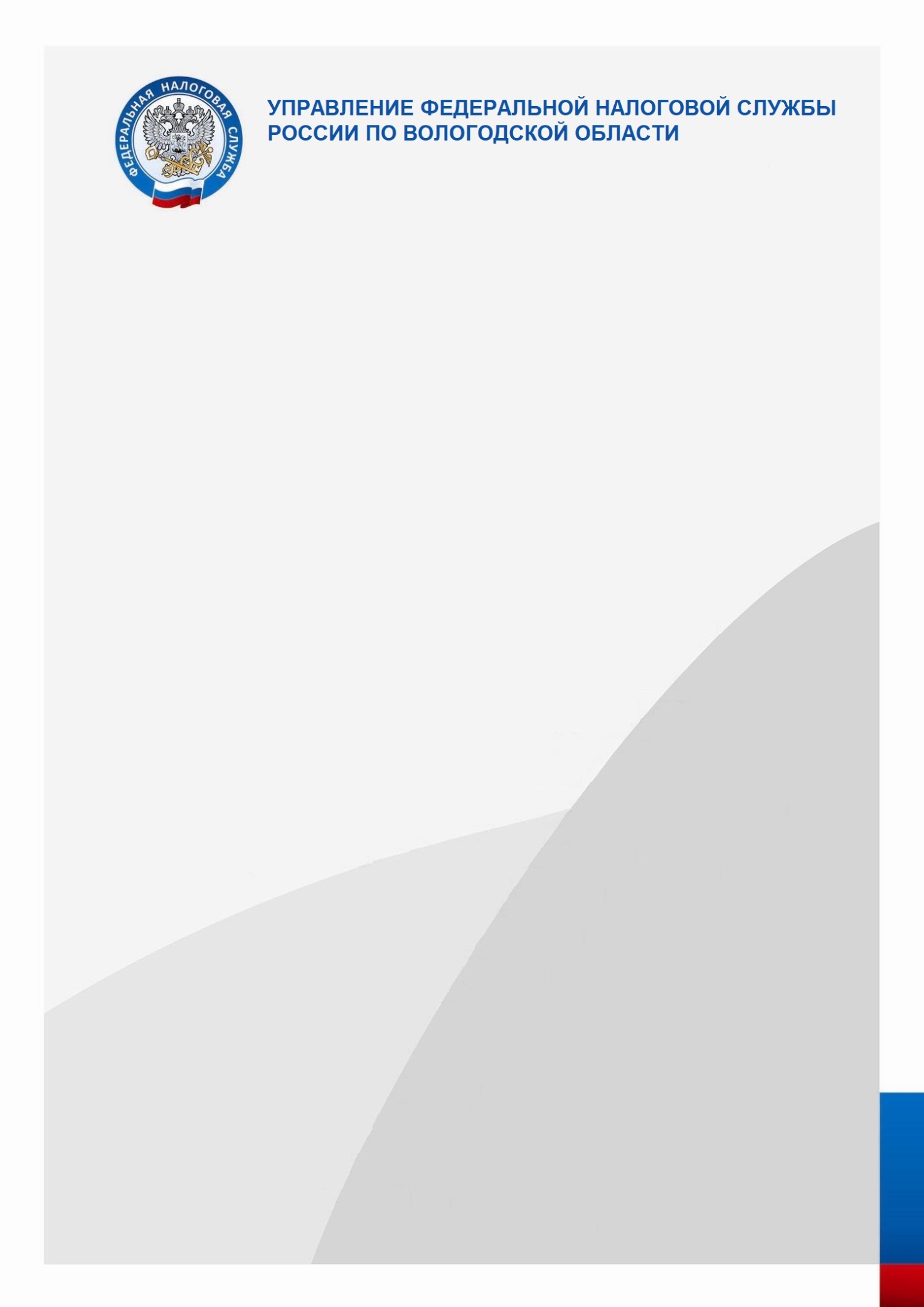 имущественных налогов:налога на имущество 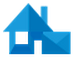 транспортного налога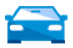 земельного налога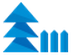 Заплатить налоги Вы можете:используя сервисы сайта ФНС России «Уплата налогов и пошлин» и «Личный кабинет налогоплательщика для физических лиц»;в мобильном приложении «Налоги ФЛ»; через платежные терминалы или банкоматы;через кассы кредитных учреждений; 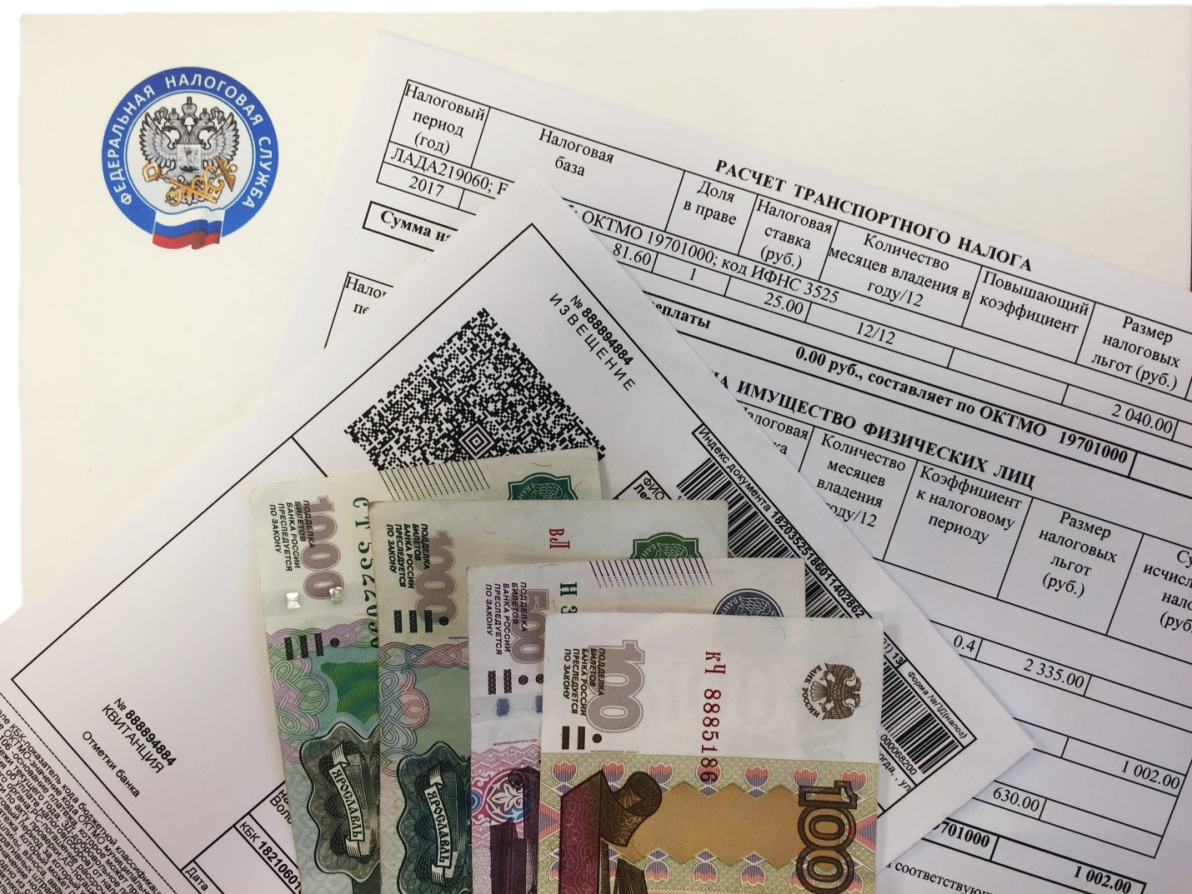 через почтовые отделения.